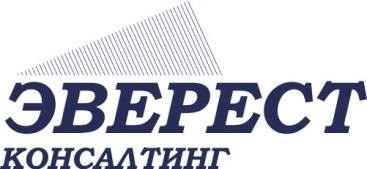 Местные нормативы градостроительного проектирования Тунгусского муниципального образованияОсновная частьООО «Эверест Консалтинг» г. Иркутск,2020СодержаниеОСНОВНАЯ ЧАСТЬ…..……………………………………………………..стр.31. Объекты инженерно-технической, дорожной, транспортной инфраструктур и иного специального назначения. Общие положения ……………............стр.3 1.1. Электроснабжение……………………………………………………….стр.31.2. Теплоснабжение………………………………………………………….стр.51.3. Холодное и горячее водоснабжение, водоотведение………………….стр.6 1.4. Газоснабжение……………………………………………………………стр.71.5. Автомобильные дороги и транспортное сообщение…………………..стр.7 1.6. Кладбища………………………………………………………………..стр.91.7.	Наружное	противопожарное	водоснабжение	(противопожарный водопровод, пожарный водоем, резервуар)………………………………..стр.112. Расчетные показатели минимально допустимого уровня обеспеченности автомобильными дорогами местного значения, объектами ритуального назначения, электроснабжения, газоснабжения, теплоснабжения, водоснабжения и водоотведения населения и расчетные показатели максимально допустимого уровня территориальной доступности таких объектов для населения……………………………………………………..стр.133. Объекты	социальной	инфраструктуры	и	благоустройства.	Общие положения……………………………………………………………………стр.19Физическая культура и массовый спорт………………………………стр.19Организации культуры и досуга, благоустройство…………………..стр.19Расчетные показатели минимально допустимого уровня обеспеченности объектами местного значения в области физической культуры и массового спорта,	культуры,		искусства	и	массового	отдыха	населения, благоустройства……………………………………………………………...стр.26 I. ОСНОВНАЯ ЧАСТЬ. РАСЧЕТНЫЕ ПОКАЗАТЕЛИ1. Объекты инженерно-технической, дорожной, транспортной инфраструктур и иного специального назначенияОбщие положения1.1.	ЭлектроснабжениеОбщие положения разработаны на основании:1.	РД 34.20.185-94 (СО 153-34.20.185-94) Инструкция по проектированию городских электрических сетей.2.	СП 42.13330.2016 Градостроительство. Планировка и застройка городских и сельских поселений.3.	СП 31-110-2003 Проектирование и монтаж электроустановок жилых и общественных зданий.4.	РД 34.03.601 (СО 153-34.03.601) Санитарные нормы и правила защиты населения от воздействия электрического поля, создаваемого воздушными линиями электропередачи переменного тока промышленной частоты.5.	Правила устройства электроустановок (ПУЭ 6-е и 7-е издание).7.	Постановление Правительства Российской Федерации от 24.02.2009г. №160 «О порядке установления охранных зон объектов электросетевого хозяйства и особых условий использования земельных участков, расположенных в границах таких зон».Схему электроснабжения сельских поселений следует выбирать в зависимости от конкретных условий: географического положения и конфигурации селитебной территории города, плотности электрических нагрузок    и    темпов   их   роста, количества и характеристик источников питания, исторически сложившейся существующей схемы	сети	и	других факторов.	Выбор следует	производить по результатам технико-экономического сопоставления вариантов.При разработке системы электроснабжения мощности источников и расход электроэнергии следует определять:- для промышленных и сельскохозяйственных предприятий – по заявкам действующих    предприятий,    проектам    новых,    реконструируемых    илианалогичных предприятий, а также по укрупненным показателям с учетом местных особенностей;- для хозяйственно-бытовых и коммунальных нужд – в соответствии с техническими регламентами,  а  до  их  принятия  –  в  соответствии  с  РД 34.20.185-94 (СО 153-34.20.185-94) «Инструкция по проектированию городских электрических сетей».На территории населенного пункта трансформаторные подстанции и распределительные устройства проектируются открытого и закрытого типа в соответствии с градостроительными требованиями ПУЭ.Проектирование электрических сетей должно быть комплексным, с учетом всех потребителей и выполняться в увязке сетей 35-110 кВ и выше с сетями 6-10 кВ. При этом необходимо предусматривать совместное использование отдельных элементов системы электроснабжения для питания различных потребителей, независимо от их ведомственной принадлежности.На территории населенного пункта трансформаторные подстанции (ПС) и распределительные устройства (РУ) проектируются открытого и закрытого  типа  в соответствии  с  «Положением  ОАО  «Россети»  о  единой технической политике в электросетевом комплексе».Напряжение электрических сетей населенных пунктов выбирается с учетом концепции их развития в пределах расчетного срока и системы напряжений в энергосистеме: 35-110-220-500 кВ или 35-110-330-750 кВ.Напряжение системы электроснабжения должно выбираться с учетом наименьшего количества ступеней трансформации энергии. На ближайший период развития наиболее целесообразной является система напряжений 35- 110/10 кВ.Понизительные подстанции с трансформаторами мощностью 16 тыс. кВА и выше, распределительные устройства и пункты перехода воздушных линий в кабельные, размещаемые на территории жилой застройки, следует проектировать закрытого типа. Закрытые подстанции могут размещаться в отдельно стоящих зданиях, быть встроенными и пристроенными.Для прохождения линий электропередачи в заданных направлениях выделяются специальные коммуникационные коридоры, которые учитывают интересы прокладки других инженерных коммуникаций с целью исключения или минимизации участков их взаимных пересечений.Проектирование систем электроснабжения промышленных предприятий к общим сетям энергосистем производится в соответствии с требованиями НТП ЭПП-94 «Проектирование электроснабжения промышленных предприятий. Нормы технологического проектирования».Воздушные линии электропередачи напряжением 110 кВ и выше рекомендуется размещать только за пределами жилых и общественно-деловых зон.Транзитные линии электропередачи напряжением до 220 кВ и выше не допускается  размещать  в  пределах  границ  поселений,  за  исключением резервных территорий. Ширина коридора высоковольтных линий и допускаемый режим его использования, в том числе для получения сельскохозяйственной продукции, определяются санитарными правилами и нормами. В целях защиты населения от воздействия электрического поля, создаваемого воздушными линиями электропередачи, устанавливаются санитарные разрывы – территория вдоль трассы высоковольтной линии, в которой напряженность электрического поля превышает 1 кВ/м.Для воздушных линий  электропередачи  устанавливаются  охранные зоны согласно Постановлению Правительства Российской Федерации от 24 февраля 2009г. №160.Проектирование новых подстанций открытого типа в зонах массового жилищного строительства и в существующих жилых зонах запрещается.При размещении отдельно стоящих распределительных пунктов и трансформаторных подстанций напряжением 6-20 кВ при числе трансформаторов не более двух мощностью каждого до 1000 кВА и выполнении  мер  по  шумозащите,  расстояние  от  них  до  окон  жилых  и общественных  зданий  следует  принимать  не  менее  10  м,  а  до  зданий лечебно- профилактических учреждений – не менее 25 м.При проектировании электроснабжения городского и сельских поселений необходимо учитывать требования к обеспечению его надежности в соответствии с категорией электроприемников проектируемых объектов.При проектировании нового строительства, расширения, реконструкции и технического перевооружения сетевых объектов необходимо:1)	обеспечить сетевое резервирование в качестве схемного решения повышения надежности электроснабжения;2)	обеспечить	сетевым резервированием должны все подстанции напряжением 35 - 220 кВ;3)	сформировать систему электроснабжения потребителей из условия однократного сетевого резервирования;4)	для особой группы электроприемников необходимо   предусмотреть резервный	(автономный)	источник	питания, который	устанавливает потребитель.1.2.	ТеплоснабжениеРешения по проектированию и перспективному развитию сетей теплоснабжения следует осуществлять в соответствии с утвержденными схемами теплоснабжения в целях обеспечения необходимого уровня теплоснабжения жилищно-коммунального хозяйства, промышленных и иных организаций с учетом инвестиционных программ в области теплоснабжения, энергосбережения и повышения энергетической эффективности, региональных и муниципальных программ в области энергосбережения и повышения энергетической эффективности.Теплоснабжение жилой и общественной застройки на территории населённого пункта следует предусматривать:•	централизованное - от котельных; •	децентрализованное - от автономных источников теплоснабжения, квартирных теплогенераторов.Выбор системы теплоснабжения районов новой застройки должен производиться на основе технико-экономического сравнения вариантов.Для отдельно стоящих объектов могут быть оборудованы индивидуальные котельные (отдельно стоящие, встроенные, пристроенные и котлы наружного размещения).При разработке схем теплоснабжения расчетные тепловые нагрузки определяются:-	для существующей застройки населенных пунктов и действующих промышленных предприятий – по проектам с уточнением по фактическим тепловым нагрузкам;-	для намечаемых к строительству промышленных предприятий – по укрупненным нормам развития основного (профильного) производства или проектам аналогичных производств;-	для намечаемых к застройке жилых районов – по укрупненным показателям в соответствии с СП 124.13330.2012, для зданий общественно- бытового и социального назначения в соответствии с МДК 4-05-2004 либо по проектам аналогам.Проектируемые отдельно стоящие котельные, в том числе с установками комбинированной выработки тепла и электроэнергии, следует размещать преимущественно в промышленных и коммунально-складских зонах в центре тепловых нагрузок.1.3.	Холодное и горячее водоснабжение, водоотведениеВыбор схемы и системы водоснабжения следует производить на основании сопоставления возможных вариантов ее осуществления с учетом особенностей объекта или группы объектов, требуемых расходов воды на различных этапах их развития, источников водоснабжения, требований к напорам, качеству воды и обеспеченности ее подачи.Параметры, которые должны быть обоснованы сопоставлением вариантов при выборе схемы и системы водоснабжения, определяются в соответствии с СП 31.13330.2012.Количество и параметры объектов водоснабжения зависят от расчетного водопотребления,  наличия  источника  питьевого  водоснабжения,  рельефа местности иных факторов.Централизованная система водоснабжения населенных пунктов в зависимости от местных условий и принятой схемы водоснабжения должна обеспечить:-	хозяйственно-питьевое водопотребление в жилых и общественных зданиях, нужды коммунально-бытовых предприятий;-	хозяйственно-питьевое водопотребление на предприятиях; -	производственные нужды промышленных и сельскохозяйственных предприятий, где требуется вода питьевого качества или для которых экономически нецелесообразно сооружение отдельного водопровода;-	тушение пожаров;-	собственные нужды станций водоподготовки, промывку водопроводных и канализационных сетей и т.д.При обосновании допускается устройство самостоятельного водопровода для:-	поливки и мойки территорий (улиц, проездов, площадей, зеленых насаждений), работы фонтанов и т.п.;-	поливки посадок в теплицах, парниках и на открытых участках, а также приусадебных участков.Мощность	объектов	водоотведения	определяется	расчетным водопотреблением участков застройки с учетом особенностей рельефа.При наличии канализационных стоков должны быть предусмотрены очистные сооружения.Проекты канализации объектов разрабатываются одновременно с проектами водоснабжения с обязательным анализом баланса водопотребления и отведения сточных вод. При этом необходимо рассматривать возможность использования очищенных сточных и дождевых вод для производственного водоснабжения и орошения.1.4.	ГазоснабжениеРешения по проектированию и перспективному развитию сетей газораспределения и газопотребления должны осуществляться в соответствии со схемами газоснабжения, разработанными в составе федеральной, межрегиональных и региональных программ газификации в целях обеспечения предусматриваемого этими программами уровня газификации жилищно-коммунального хозяйства, промышленных и иных организаций, а также на основании следующих документов:-	СП 42.13330.2016 Градостроительство. Планировка и застройка городских и сельских поселений;-	СанПиН 2.2.1/2.1.1.1200-03 «Санитарно-защитные зоны и санитарная классификация предприятий, сооружений и иных объектов»;-	СП 36.13330.2012 «Магистральные трубопроводы»;-	СН 452-73 «Нормы отвода земель для магистральных трубопроводов»;-	СП 60.13330.2012 «Отопление, вентиляция и кондиционирование»;-	СП 89.13330.2012 «Котельные установки»;-	СП 41-101-95 «Проектирование тепловых пунктов»; -	СП 62.13330.2011 «Свод правил. Газораспределительные системы. Актуализированная редакция СНиП 42-01-2002»;-	СП 42-101-2003 «Общие положения по проектированию и строительству газораспределительных систем из металлических и полиэтиленовых труб»;-	МДК 4-05.2004 «Методика определения потребности в топливе, электроэнергии и воде при производстве и передаче тепловой энергии и теплоносителей в системе коммунального теплоснабжения».Не допускается прокладка магистральных трубопроводов по территориям населенных пунктов, промышленных и сельскохозяйственных предприятий, аэродромов, пристаней и других аналогичных объектов.Автомобильные дороги и транспортное сообщениеАвтомобильные дороги в зависимости от их значения подразделяются на:1)	автомобильные дороги федерального значения;2)	автомобильные дороги регионального или межмуниципального значения;3)	автомобильные дороги местного значения;4)	частные автомобильные дороги.Автомобильные дороги в зависимости от вида разрешенного использования подразделяются на автомобильные дороги общего пользования и автомобильные дороги необщего пользования.К автомобильным дорогам общего пользования относятся автомобильные дороги, предназначенные для движения транспортных средств неограниченного круга лиц.К	автомобильным	дорогам	необщего	пользования относятся автомобильные дороги, находящиеся в собственности, во владении или в пользовании исполнительных органов государственной власти, местных администраций (исполнительно-распорядительных органов муниципальных образований), физических или юридических лиц и используемые ими исключительно для обеспечения собственных нужд либо для государственных или муниципальных нужд. Перечни автомобильных дорог необщего пользования федерального, регионального или межмуниципального значения утверждаются соответственно уполномоченными федеральными органами исполнительной власти, высшим исполнительным органом государственной власти субъекта Российской Федерации. В перечень автомобильных дорог необщего пользования регионального или межмуниципального значения не могут быть включены автомобильные дороги необщего пользования федерального значения и их участки. Перечень автомобильных дорог необщего пользования местного значения может утверждаться органом местного самоуправления.Автомобильными дорогами общего пользования местного значения поселения являются автомобильные дороги общего пользования в границах населенных пунктов поселения, за исключением автомобильных дорог общего пользования федерального, регионального или межмуниципального значения, частных автомобильных дорог. Перечень автомобильных дорог общего пользования местного значения поселения может утверждаться органом местного самоуправления поселения.К собственности поселения относятся автомобильные дороги общего и необщего пользования в границах населенных пунктов поселения, за исключением   автомобильных   дорог   федерального, регионального или межмуниципального значения, частных автомобильных дорог.Включение автомобильной дороги в перечень автомобильных дорог общего пользования федерального, регионального или межмуниципального значения либо перечень автомобильных дорог необщего пользования федерального, регионального или межмуниципального значения является основанием для закрепления такой автомобильной дороги за владельцем автомобильной дороги на соответствующем вещном праве.Автомобильные дороги общего пользования в зависимости от условий проезда по ним и доступа на них транспортных средств подразделяются на автомагистрали, скоростные автомобильные дороги и обычные автомобильные дороги. Обычные автомобильные дороги могут иметь одну или несколько проезжих частейТехнические средства организации дорожного движения (дорожные ограждения, направляющие устройства, дорожные   знаки   и   разметка, светофоры) предусматриваются при проектировании автомобильных дорог на стадии разработки проектной документации.Объекты, предназначенные для освещения автомобильных дорог, следует предусматривать на участках в пределах населенных пунктов.Остановочные и посадочные площадки и павильоны для пассажиров следует предусматривать в местах автобусных остановок.При планировании развития населенного пункта следует обеспечивать сбалансированное развитие территории и транспортных сетей. Проектировать транспортную сеть и УДС городских и сельских поселений следует в виде единой системы в увязке с планировочной структурой поселения и прилегающей к нему территории, обеспечивающей удобные, быстрые и безопасные транспортные связи со всеми функциональными зонами, с другими поселениями системы расселения, объектами, расположенными в пригородной зоне, объектами внешнего транспорта и автомобильными дорогами общей сети. Структура УДС должна обеспечивать возможность альтернативных маршрутов движения по дублирующим направлениям.Для жителей сельских поселений затраты времени на трудовые передвижения (пешеходные или с использованием транспорта) и передвижения в пределах сельскохозяйственного предприятия не должны превышать 30 мин.1.6. КладбищаНормативные требования к размещению кладбищ установлены в соответствии с СанПиН 2.1.2882-11 «Гигиенические требования к размещению,  устройству  и  содержанию  кладбищ,  зданий  и  сооружений похоронного назначения».Не разрешается размещать кладбища на территориях:•	первого	и	второго	поясов	зон	санитарной	охраны	источников централизованного водоснабжения и минеральных источников;•	первой зоны санитарной охраны курортов;•	с выходом на поверхность закарстованных, сильнотрещиноватых пород и в местах выклинивания водоносных горизонтов;•	со стоянием грунтовых вод менее двух метров от поверхности земли при наиболее высоком их стоянии, а также на затапливаемых, подверженных оползням и обвалам, заболоченных;•	на  берегах  озер,  рек  и  других  открытых  водоемов,  используемых населением для хозяйственно-бытовых нужд, купания и культурно-оздоровительных целей.Выбор земельного участка под размещение кладбища производится на основе санитарно-эпидемиологической оценки следующих факторов:•	санитарно-эпидемиологической обстановки;•	градостроительного назначения и ландшафтного зонирования территории;•	геологических, гидрогеологических и гидрогеохимических данных;•	почвенно-географических и способности почв и почвогрунтов к самоочищению;•	эрозионного потенциала и миграции загрязнений;•	транспортной доступности.Участок, отводимый под кладбище, должен удовлетворять следующим требованиям:•	иметь	уклон	в сторону, противоположную	населенному пункту, открытых водоемов, а также при использовании населением грунтовых вод для хозяйственно-питьевых и бытовых целей;•	не затопляться при паводках;•	иметь уровень стояния грунтовых вод не менее чем в двух метрах от поверхности земли при максимальном стоянии грунтовых вод.При уровне выше двух метров от поверхности земли участок может быть использован лишь для размещения кладбища для погребения после кремации;•	иметь сухую, пористую почву (супесчаную, песчаную) на глубине 1,5 м и ниже с влажностью почвы в пределах 6 - 18%. Кладбища с погребением путем предания тела (останков) умершего земле (захоронение в могилу, склеп) размещают на расстоянии:•	от жилых, общественных зданий, спортивно-оздоровительных и санаторно-курортных зон в соответствии с санитарными правилами по санитарно-защитным зонам и санитарной классификации предприятий, сооружений и иных объектов;•	от водозаборных сооружений	централизованного источника водоснабжения населения в соответствии с санитарными правилами, регламентирующими требования к зонам санитарной охраны водоисточников.Вновь создаваемые места погребения должны размещаться на расстоянии не менее 300 м от границ территории жилых, общественно-деловых и рекреационных зон.На территориях санитарно-защитных зон кладбищ, зданий и сооружений похоронного назначения не разрешается строительство зданий и сооружений, не связанных с обслуживанием указанных объектов, за исключением культовых и обрядовых объектов.Территория санитарно-защитных зон должна быть спланирована, благоустроена и озеленена, иметь транспортные и инженерные коридоры.Расстояние от зданий и сооружений, имеющих в своем составе помещения для   хранения   тел   умерших,  подготовки   их   к   похоронам,   проведения церемонии прощания до жилых зданий, детских (дошкольных и общеобразовательных), спортивно-оздоровительных организаций, культурно- просветительных учреждений и учреждений социального обеспечения должно составлять не менее 50 м.При переносе кладбищ и захоронений следует проводить рекультивацию территорий и участков. Использование грунтов с ликвидируемых мест захоронений для планировки жилой территории не допускается.Использование территории места погребения разрешается по истечении двадцати лет с момента его переноса. Территория места погребения в этих случаях может быть использована только под зеленые насаждения. Строительство зданий и сооружений на этой территории не допускается.Производить захоронения на закрытых кладбищах запрещается, за исключением захоронения урн с прахом после кремации в родственные могилы.На участках кладбищ, крематориев, зданий и сооружений похоронного назначения следует предусматривать зону зеленых насаждений, стоянки автокатафалков и автотранспорта, урны для сбора мусора, площадки для мусоросборников с подъездами к ним.1.7. Наружное противопожарное водоснабжение (противопожарный водопровод, пожарный водоем, резервуар)Наружное противопожарное водоснабжение должно предусматриваться на территории    поселений    и    организаций.    Наружный    противопожарный водопровод, как правило, объединяется с хозяйственно-питьевым или производственным водопроводом.Допускается не предусматривать противопожарное водоснабжение населенных пунктов с числом жителей до 50 чел. при застройке зданиями высотой до двух этажей; отдельно стоящих, расположенных вне населенных пунктов зданий предприятий общественного питания класса функциональной пожарной опасности Ф3.2 при объеме зданий до 1000 м3 и предприятий торговли класса функциональной пожарной опасности Ф3.1 при площади до 150 м2 (за исключением промтоварных магазинов), а также зданий классов функциональной пожарной опасности Ф2, Ф3, Ф4 I и II степени огнестойкости объемом до 250 м3, расположенных в населенных пунктах; производственных зданий I и II степени огнестойкости объемом до 1000 м3 (за исключением зданий  с  металлическими  незащищенными  или  деревянными  несущими конструкциями, а также с полимерным утеплителем объемом до 250 м3) с производствами категории Д по пожарной и взрывопожарной опасности; предприятий по изготовлению железобетонных изделий и товарного бетона со зданиями I и II степени огнестойкости, размещаемых в населенных пунктах, оборудованных сетями водопровода при условии размещения гидрантов на расстоянии не более 200 м от наиболее удаленного здания; сезонных универсальных    приемозаготовительных    пунктов    сельскохозяйственных продуктов при объеме зданий до 1000 м3; зданий складов горючих материалов и негорючих материалов в горючей упаковке площадью до 50 м2.Противопожарный водопровод следует создавать, как правило, низкого давления. Противопожарный водопровод высокого давления создается только при соответствующем обосновании. В водопроводе высокого давления стационарные пожарные насосы должны быть оборудованы устройствами, обеспечивающими пуск насосов не позднее чем через 5 мин после подачи сигнала о возникновении пожара. Для поселений с числом жителей до 5 тыс. чел., в которых не создаются подразделения пожарной охраны, следует создавать противопожарный водопровод высокого давления.В случае если мощность наружных водопроводных сетей недостаточна для подачи расчетного расхода воды на пожаротушение или при присоединении вводов   к   тупиковым   сетям   необходимо   предусматривать   устройство подземных резервуаров, емкость которых должна обеспечивать расход воды на наружное пожаротушение в течение трех часов. В сельских районах при отсутствии водопровода для пожаротушения зданий функциональной пожарной опасности Ф2, Ф3 должен быть предусмотрен пожарный водоем или резервуар, обеспечивающий тушение пожара в течение трех часов.В районах с сейсмичностью 8 баллов и более при проектировании систем противопожарного водоснабжения I категории и, как правило, II категории надлежит предусматривать использование не менее двух источников водоснабжения, допускается использование одного поверхностного источника с устройством водозаборов в двух створах, исключающих возможность одновременного перерыва подачи воды.Технические	параметры объектов противопожарного водоснабжения регламентируется СП 8.13130.2. Расчетные показатели минимально допустимого уровня обеспеченности автомобильными дорогами местного значения, объектами ритуального назначения, электроснабжения, газоснабжения, теплоснабжения, водоснабжения и водоотведения населения и расчетные показатели максимально допустимого уровня территориальной доступности таких объектов для населенияВиды улично-дорожной сетиКатегории улично-дорожной сетиКатегории парковых дорог, проездов, велосипедных дорожекОсновные показатели парковых дорог, проездов, велосипедных дорожек
1. В случае несоответствия расчетных показателей характеристикам инвестиционных программ субъектов естественных монополий и организаций коммунального комплекса минимальные расчетные показатели принимаются в соответствии с указанными программами на период действия этих программ.2. В случае обоснованной необходимости расчетные показатели минимально допустимого уровня обеспеченности могут уменьшаться, а расчетные показатели максимально допустимого уровня территориальной доступности могут увеличиваться, но не более чем на 30%.3. Сбор сточных вод из других населенных пунктов, не обеспеченных централизованными сетями водоотведения, осуществлять специальным автомобильным транспортом.4. Вместимость бесплатных парковочных мест (парковок) для каждого населенного пункта определяется при подготовке проекта генерального плана поселения, с учетом перспективной численности населения.5. Количество пешеходных переходов для каждого населенного пункта определяется при подготовке проекта генерального плана поселения, с учетом интенсивности дорожного движения, количества проживающего населения и наличия объектов социально-бытового обслуживания местного (поселенческого) значения. Уточнение (увеличение) максимального допустимого уровня территориальной доступности объектов осуществляется при подготовке проекта планировки территории.6. Показатели по автобусным остановкам не применяются в случае невозможности организации транспортного обслуживания внутри поселения.7. При определении места размещения пожарного резервуара необходимо учитывать возможность беспрепятственного доступа к объекту и возможности забора воды. К водоемам, которые могут быть использованы для тушения пожара, надлежит предусматривать подъезды с площадками для разворота пожарных автомобилей, их установки и забора воды. Размер таких площадок должен быть не менее 12 x 12 метров. Противопожарные водоемы (резервуары) должны быть оборудованы площадками для установки пожарной техники, иметь возможность забора воды насосами, подъезда не менее двух пожарных автомобилей. Для увеличения радиуса обслуживания допускается прокладка от резервуаров или водоемов тупиковых трубопроводов длиной не более 200 м с учетом требований п.9.9 СП 8.13130.2009 «Системы противопожарной защиты. Источники наружного противопожарного водоснабжения. Требования пожарной безопасности». В случае отсутствия подразделения пожарной охраны необходимо предусмотреть противопожарный водопровод высокого давления.8.	Кладбище необходимо размещать за границами населенных пунктов, с учетом обеспечения санитарно-защитных зон (50 м – для общественных сельских, закрытых кладбищ и мемориальных комплексов). Вновь создаваемые места погребения должны размещаться на расстоянии не менее 300 метров от границ селитебной территории.3. Объекты социальной инфраструктуры и благоустройстваОбщие положения3.1. Физическая культура и массовый спортМассовый спорт представляет собой часть спорта, направленная на физическое воспитание и физическое развитие граждан посредством проведения организованных и (или) самостоятельных занятий, а также участия в физкультурных мероприятиях и массовых спортивных мероприятиях.Под объектами спорта понимаются объекты недвижимого имущества или комплексы   недвижимого   имущества, специально   предназначенные   для проведения физкультурных мероприятий и (или) спортивных мероприятий, в том числе спортивные сооружения.Физическая культура важная часть культуры, представляющая собой совокупность ценностей, норм и знаний, создаваемых и используемых обществом в целях физического и интеллектуального развития способностей человека, совершенствования его двигательной активности и формирования здорового образа жизни, социальной адаптации путем физического воспитания, физической подготовки и физического развития.Под физическим воспитанием принимается процесс, направленный на воспитание личности, развитие физических возможностей человека, приобретение им умений и знаний в области физической культуры и спорта в целях формирования всесторонне развитого и физически здорового человека с высоким уровнем физической культуры.Физическая же подготовка в свою очередь это процесс, направленный на развитие физических качеств, способностей (в том числе навыков и умений) человека с учетом вида его деятельности и социально-демографических характеристик.3.2. Организации культуры и досуга, благоустройствоКультурная деятельность это деятельность по сохранению, созданию, распространению и освоению культурных ценностей.К полномочиям органов местного самоуправления поселения в области культуры, в том числе, относятся:–	организация библиотечного обслуживания населения, комплектование и обеспечение сохранности библиотечных фондов библиотек поселения;–	создание условий для организации досуга и обеспечения жителей поселения услугами организаций культуры.Организация библиотечного обслуживания населения осуществляется путем    создания    общедоступных    библиотек, которые предоставляютвозможность пользования их фондами и услугами юридическим лицам независимо от их организационно-правовых форм и форм собственности и гражданам без ограничений по уровню образования, специальности, отношению к религии.В соответствие с порядком учреждения и формами собственности выделяется в отдельный вид библиотек – муниципальные библиотеки, учрежденные     органами     местного     самоуправления.     Муниципальныебиблиотеки получают статус юридического лица с момента их регистрации в порядке, установленном действующим законодательством.Музеи в Российской Федерации создаются в форме учреждений для осуществления культурных, образовательных и научных функций некоммерческого характера.Целями создания музеев в Российской Федерации являются:–	осуществление просветительной, научно-исследовательской и образовательной деятельности;–	хранение музейных предметов и музейных коллекций;–	выявление и собирание музейных предметов и музейных коллекций;–	изучение музейных предметов и музейных коллекций;–	публикация музейных предметов и музейных коллекций.Целями создания музеев-заповедников в Российской Федерации наряду с целями, указанными в части первой настоящей статьи, являются:Целями создания музеев-заповедников в Российской Федерации могут являться обеспечение режима содержания достопримечательного места, отнесенного к историко-культурному заповеднику, или ансамбля, сохранение в границах территории музея-заповедника исторически сложившихся видовдеятельности (в том числе поддержание традиционного образа жизни и природопользования), осуществляемых сложившимися, характерными для данной территории способами, народных художественных промыслов и ремесел, осуществление экскурсионного обслуживания, предоставление информационных услуг, а также создание условий для туристской деятельности.Благоустройство территории это комплекс мероприятий по инженерной подготовке и обеспечению безопасности, озеленению, устройству покрытий, освещению, размещению малых архитектурных форм и объектов монументального искусства.Элементы благоустройства территории это декоративные, технические, планировочные, конструктивные устройства, растительные компоненты, различные виды оборудования и оформления, малые архитектурные формы, некапитальные нестационарные сооружения и информация, используемые как составные части благоустройства.Озеленение это элемент благоустройства и ландшафтной организации территории,    обеспечивающий    формирование    среды    муниципального образования с активным использованием растительных компонентов, а также поддержание  ранее  созданной  или  изначально  существующей  природнойсреды на территории муниципального образования.На территории муниципального образования могут использоваться два вида озеленения: стационарное - посадка растений в грунт и мобильное - посадка растений в специальные передвижные емкости (контейнеры, вазоны и т.п.). Стационарное и мобильное озеленение обычно используют для создания архитектурно-ландшафтных объектов (газонов, садов, цветников, площадок с кустами и деревьями и т.п.) на естественных и искусственных элементах рельефа, крышах (крышное озеленение), фасадах (вертикальное озеленение) зданий и сооружений.При проектировании озеленения следует учитывать: минимальные расстояния посадок деревьев и кустарников до инженерных сетей, зданий и сооружений, размеры комов, ям и траншей для посадки насаждений. Рекомендуется    соблюдать    максимальное    количество    насаждений    на различных территориях населенного пункта, ориентировочный процент озеленяемых территорий на участках различного функционального назначения, параметры и требования для сортировки посадочного материала.Проектирование озеленения и формирование системы зеленых насаждений  на  территории  муниципального  образования  следует  вести  с учетом факторов потери (в той или иной степени) способности городских экосистем к саморегуляции. Для обеспечения жизнеспособности насаждений и озеленяемых территорий населенного пункта обычно необходимо:–	производить благоустройство территории в зонах особо охраняемых природных территорий в соответствии с установленными режимами хозяйственной деятельности и величиной нормативно допустимой рекреационной нагрузки;–	учитывать степень техногенных нагрузок от прилегающих территорий;–	осуществлять для посадок подбор адаптированных пород посадочного материала с учетом характеристик их устойчивости к воздействию антропогенных факторов.К малым архитектурным формам относятся: элементы монументально- декоративного   оформления,  устройства   для   оформления   мобильного   ивертикального озеленения, водные устройства, городская мебель, коммунально-бытовое и техническое оборудование на территории муниципального образования.Игровое и спортивное оборудование на территории муниципального образования представлено игровыми, физкультурно-оздоровительными устройствами, сооружениями и (или) их комплексами.Функциональное освещение (ФО) осуществляется стационарными установками освещения дорожных покрытий и пространств в транспортных и пешеходных зонах. Установки ФО, как правило, подразделяют на обычные, высокомачтовые, парапетные, газонные и встроенные.В обычных установках светильники рекомендуется располагать на опорах (венчающие, консольные), подвесах или фасадах (бра, плафоны) на высоте от 3 до 15 м. Их рекомендуется применять в транспортных и пешеходных зонах как наиболее традиционные.В установках ФО транспортных и пешеходных зон рекомендуется применять осветительные приборы направленного в нижнюю полусферу прямого, рассеянного или отраженного света. Применение светильников с неограниченным светораспределением (типа шаров из прозрачного или светорассеивающего материала) допускается в установках: газонных, на фасадах (типа бра и плафонов) и на опорах с венчающими и консольными приборами. Установка последних рекомендуется на озелененных территориях или на фоне освещенных фасадов зданий, сооружений, склонов рельефа.Для освещения проезжей части улиц и сопутствующих им тротуаров рекомендуется в зонах интенсивного пешеходного движения применять двухконсольные опоры со светильниками на разной высоте, снабженными разноспектральными источниками света.Выбор типа, расположения и способа установки светильников ФО транспортных и пешеходных зон рекомендуется осуществлять с учетом формируемого масштаба светопространств. Над проезжей частью улиц, дорог и площадей светильники на опорах рекомендуется устанавливать на высоте не менее 8 м. В пешеходных зонах высота установки светильников на опорах может приниматься, как правило, не менее 3,5 м и не более 5,5 м. Светильники (бра, плафоны) для освещения проездов, тротуаров и площадок, расположенных у зданий, рекомендуется устанавливать на высоте не менее 3 м.Опоры уличных светильников для освещения проезжей части магистральных улиц (общегородских и районных) могут располагаться на расстоянии не менее 0,6 м от лицевой грани бортового камня до цоколя опоры, на уличной сети местного значения это расстояние допускается уменьшать до 0,3 м при условии отсутствия автобусного или троллейбусного движения, а также регулярного движения грузовых машин. Следует учитывать, что опора не должна находиться между пожарным гидрантом и проезжей частью улиц и дорог.Опоры  на  пересечениях  магистральных  улиц  и  дорог,  как  правило, устанавливаются до начала закругления тротуаров и не ближе 1,5 м от различного рода въездов, не нарушая единого строя линии их установки.На территории населенного пункта рекомендуется проектировать следующие виды площадок: для игр детей, отдыха взрослых, занятий спортом, установки мусоросборников, выгула и дрессировки собак, стоянок автомобилей.Детские площадки обычно предназначены для игр и активного отдыха детей разных возрастов: преддошкольного (до 3 лет), дошкольного (до 7 лет), младшего и среднего школьного возраста (7 - 12 лет). Площадки могут быть организованы в виде отдельных площадок для разных возрастных групп или как комплексные игровые площадки с зонированием по возрастным интересам. Для детей и подростков (12 - 16 лет) рекомендуется организация спортивно-игровых комплексов (микро-скалодромы, велодромы и т.п.) и оборудование специальных мест для катания на самокатах, роликовых досках и коньках.Расстояние от окон жилых домов и общественных зданий до границ детских площадок дошкольного возраста рекомендуется принимать не менее 10 м, младшего и среднего школьного возраста - не менее 20 м, комплексных игровых площадок - не менее 40 м, спортивно-игровых комплексов - не менее 100  м.  Детские  площадки  для  дошкольного  и  преддошкольного  возраста рекомендуется размещать на участке жилой застройки, площадки для младшего и среднего школьного возраста, комплексные игровые площадки рекомендуется размещать на озелененных территориях группы или микрорайона, спортивно-игровые комплексы и места для катания - в парках жилого района.Площадки для игр детей на территориях жилого назначения рекомендуется проектировать из расчета 0,5 - 0,7 кв. м на 1 жителя. Размеры и условия размещения   площадок   рекомендуется   проектировать   в   зависимости   от возрастных групп детей и места размещения жилой застройки в городе.Площадки детей преддошкольного возраста могут иметь незначительные размеры (50 - 75 кв. м), размещаться отдельно или совмещаться с площадками для тихого отдыха взрослых - в этом случае общую площадь площадки рекомендуется устанавливать не менее 80 кв. м.Оптимальный размер игровых площадок рекомендуется устанавливать для детей дошкольного возраста - 70 - 150 кв. м, школьного возраста - 100 - 300 кв. м, комплексных игровых площадок - 900 - 1600 кв. м. При этом возможно объединение площадок дошкольного возраста с площадками отдыха взрослых (размер площадки - не менее 150 кв. м). Соседствующие детские и взрослые площадки рекомендуется разделять густыми зелеными посадками и (или) декоративными стенками.Обязательный перечень элементов благоустройства территории на детской площадке обычно включает: мягкие виды покрытия, элементы сопряжения поверхности площадки с газоном, озеленение, игровое оборудование, скамьи и урны, осветительное оборудование.Площадки отдыха обычно предназначены для тихого отдыха и настольных игр взрослого населения, их следует размещать на участках жилой застройки, рекомендуется на озелененных территориях жилой группы и микрорайона, в парках и лесопарках. Площадки отдыха рекомендуется устанавливать проходными, примыкать к проездам, посадочным площадкам остановок, разворотным площадкам - между ними и площадкой отдыха рекомендуется предусматривать  полосу  озеленения  (кустарник,  деревья)  не  менее  3  м.Расстояние от границы площадки отдыха до мест хранения автомобилей следует принимать согласно СанПиН 2.2.1/2.1.1.1200, отстойно-разворотных площадок на конечных остановках маршрутов городского пассажирского транспорта - не менее 50 м. Расстояние от окон жилых домов до границ площадок тихого отдыха следует устанавливать не менее 10 м, площадок шумных настольных игр - не менее 25 м.Площадки отдыха на жилых территориях следует проектировать из расчета 0,1 - 0,2 кв. м на жителя. Оптимальный размер площадки 50 - 100 кв. м, минимальный размер площадки отдыха - не менее 15 - 20 кв. м. Допускается совмещение площадок тихого отдыха с детскими площадками. Не рекомендуется объединение тихого отдыха и шумных настольных игр на одной площадке. На территориях парков рекомендуется организация площадок-лужаек для отдыха на траве.Обязательный перечень элементов благоустройства на площадке отдыха обычно    включает:    твердые    виды    покрытия,    элементы    сопряжения поверхности площадки с газоном, озеленение, скамьи для отдыха, скамьи и столы, урны (как минимум, по одной у каждой скамьи), осветительное оборудование.Спортивные  площадки,  предназначены  для  занятий  физкультурой  и спортом всех возрастных групп населения, их рекомендуется проектировать в составе территорий жилого и рекреационного назначения, участков спортивных сооружений, участков общеобразовательных школ. Проектирование спортивных площадок рекомендуется вести в зависимости от вида специализации площадки. Расстояние от границы площадки до  мест хранения легковых автомобилей следует принимать согласно СанПиН 2.2.1/2.1.1.1200.Размещение и проектирование благоустройства спортивного ядра на территории участков общеобразовательных школ рекомендуется вести с учетом обслуживания населения прилегающей жилой застройки. Минимальное расстояние от границ спортплощадок до окон жилых домов рекомендуется  принимать  от  20  до  40  м  в  зависимости  от  шумовых характеристик площадки. Комплексные физкультурно-спортивные площадки для детей дошкольного возраста (на 75 детей) рекомендуется устанавливать площадью не менее 150 кв. м, школьного возраста (100 детей) - не менее 250 кв. м.Как правило, обязательный перечень элементов благоустройства территории на спортивной площадке включает: мягкие или газонные виды покрытия, спортивное оборудование. Рекомендуется озеленение и ограждение площадки.Озеленение рекомендуется размещать по периметру площадки, высаживая быстрорастущие деревья на расстоянии от края площадки не менее 2 м. Не рекомендуется применять деревья и кустарники, имеющие блестящие листья, дающие большое количество летящих семян, обильно плодоносящих и рано сбрасывающих  листву.  Для  ограждения  площадки  возможно  применять вертикальное озеленение.Площадки рекомендуется оборудовать сетчатым ограждением высотой 2,5 - 3 м, а в местах примыкания спортивных площадок друг к другу - высотой не менее 1,2 м.Пешеходные коммуникации обеспечивают пешеходные связи и передвижения на территории муниципального образования. К пешеходным коммуникациям относят: тротуары, аллеи, дорожки, тропинки. При проектировании пешеходных коммуникаций на территории населенного пункта рекомендуется обеспечивать: минимальное количество пересечений с транспортными коммуникациями, непрерывность системы пешеходных коммуникаций, возможность безопасного, беспрепятственного и удобного передвижения людей, включая инвалидов и маломобильные группы населения. В системе пешеходных коммуникаций рекомендуется выделять основные и второстепенные пешеходные связи.При проектировании пешеходных коммуникаций продольный уклон рекомендуется   принимать   не   более   60   промилле,   поперечный   уклон (односкатный или двускатный) - оптимальный 20 промилле, минимальный - 5 промилле, максимальный - 30 промилле. Уклоны пешеходных коммуникаций с  учетом  обеспечения  передвижения  инвалидных  колясок  рекомендуется предусматривать не превышающими: продольный - 50 промилле, поперечный- 20 промилле. На пешеходных коммуникациях с уклонами 30 - 60 промилле рекомендуется не реже, чем через 100 м устраивать горизонтальные участки длиной не менее 5 м. В случаях, когда по условиям рельефа невозможно обеспечить указанные выше уклоны, рекомендуется предусматривать устройство лестниц и пандусов.В  случае  необходимости  расширения  тротуаров  возможно  устраивать пешеходные галереи в составе прилегающей застройки.Перечень объектов благоустройства уточняется в нормах и правилах по благоустройству территорий муниципальных образований.3. Расчетные показатели минимально допустимого уровня обеспеченности объектами местного значения в области физической культуры и массового спорта, культуры, искусства и массового отдыха населения, благоустройства1. Объекты физической культуры и массового отдыха, детские площадки и площадки для отдыха населения и занятий спортом целесообразно размещать в функциональной зоне - жилые зоны, предназначенные для застройки жилыми домами.2. Муниципальный музей целесообразно размещать в административном центре поселения.3. Объекты освещения (лампы, фонари) рассчитывается исходя из характеристик светового прибора и высоты опоры.4. Озеленение осуществлять в соответствии с проектом благоустройства.Наименование видов объектов местного значенияРасчетные показателиминимально допустимого уровня обеспеченностиобъектамиРасчетные показателиминимально допустимого уровня обеспеченностиобъектамиРасчетные показатели максимально допустимого уровня территориальной доступности объектов1Объектыэлектроснабжения населения,	в	том числе	в		целях теплоснабжения	игорячего водоснабженияГодовое	потреблениеэлектроэнергии жилищно- коммунального  сектора, (без  учета  потребленияэлектроэнергии	для нужд	отопления		и горячего водоснабжения):272840 кВт ч/год.Годовое	потреблениеэлектроэнергии жилищно- коммунального  сектора, (без  учета  потребленияэлектроэнергии	для нужд	отопления		и горячего водоснабжения):272840 кВт ч/год.Объекты	и	точкитехнологического подключения		населения 100%	расположены	на территории	населенныхпунктов поселения.2Объекты газоснабжения населенияГазификация населенных пунктов отсутствует.Газификация населенных пунктов отсутствует.Газификация населенных пунктов отсутствует.3Объектыцентрализованным водоснабжениянаселенияхолодной водой на хозяйственно- бытовые нуждыГодовоеводопотребление: 18017 м3/год.Точки           технологическогоподключения водоколонки и иные объекты при подготовкенепосредственной         подачиводы населению - 100% расположены на территории населенных пунктов поселения.          Расположениеобъектов согласно Схеме водоснабжения поселения.Точки           технологическогоподключения водоколонки и иные объекты при подготовкенепосредственной         подачиводы населению - 100% расположены на территории населенных пунктов поселения.          Расположениеобъектов согласно Схеме водоснабжения поселения.4Объекты водоотведенияГодовой	объемводоотведения жилищного	фонда:18017 куб.м/год.Согласно Схемеводоотведения поселения.Согласно Схемеводоотведения поселения.5Противопожарный водоем (резервуар)В соответствии с Техническим регламентом требований пожарной безопасности.Не менее 6 объектов на поселениеРадиус обслуживания:при наличии автонасосов: 200 м;при наличиимотопомп: 100 м – 150 м в зависимости от типамотопомп.Радиус обслуживания:при наличии автонасосов: 200 м;при наличиимотопомп: 100 м – 150 м в зависимости от типамотопомп.6Общественные кладбищаНе менее 1 объекта на поселение, с минимальнойплощадью земельного участка 0,09 га.Транспортная доступность не более 35 мин.Транспортная доступность не более 35 мин.Категория дорог и улицОсновное назначение дорог и улицОсновные улицы сельского поселенияПроходят по всей территории сельского населенного пункта, осуществляют основные транспортные и пешеходные связи, а также связь территории жилой застройки с общественным центром. Выходят на внешние дорогиМестные улицыОбеспечивают связь жилой застройки с основными улицамиМестные дорогиОбеспечивают связи жилых и производственных территорий, обслуживают производственные территорииПроездыОбеспечивают непосредственный подъезд к участкам жилой, производственной и общественной застройкиКатегория сельских улиц и дорогРасчетная скорость движения, км/чШирина полосы движения, мЧисло полос движения (суммарно в двух направ-
лениях)Наимень-
ший радиус кривых в плане без виража, мНаиболь-
ший продоль-
ный уклон, ‰Наимень-
ший радиус вертика-
льной выпуклой кривой, мНаимень-
ший радиус вертика-
льной вогнутой кривой, мШирина пешехо-
дной части тротуара, мОсновные улицы сельского поселения603,52-42207017006001,5-2,25Местные улицы403,0280806002501,5Местные дороги302,75240806002001,0 (допус-
кается устраивать с одной стороны)Проезды304,514080600200-Категория дорог и улицОсновное назначение дорог и улицПарковые дорогиДороги предназначены для обслуживания посетителей и территории парка, проезда экологически чистого транспорта, велосипедов, а также спецтранспорта (уборочная техника, скорая помощь, полиция)ПроездыПодъезд транспортных средств к жилым и общественным зданиям, учреждениям, предприятиям и другим объектам городской застройки внутри районов, микрорайонов (кварталов)Велосипедные дорожки:- в составе поперечного профиля УДССпециально выделенная полоса, предназначенная для движения велосипедного транспорта. Может устраиваться на магистральных улицах общегородского значения 2-го и 3-го классов районного значения и жилых улицах
- на рекреационных территориях, в жилых зонах и т.п.Специально выделенная полоса для проезда на велосипедахКатегория дорог и улицРасчетная скорость движения, км/чШирина полосы движении, мЧисло полос движения (сумма-
рно в двух направ-
лениях)Наиме-
ньший радиус кривых в плане, мНаибо-
льший продоль-
ный уклон, ‰Наиме-
ньший радиус верти-
кальной выпуклой кривой, мНаиме-
ньший радиус вертика-
льной вогнутой кривой, мШирина пешехо-
дной части тротуара, мПарковые дороги403,027580600250-Проезды:основные403,0250706002501,0второстепенные303,5125806002000,75Велосипедные дорожки:- в составе поперечного профиля УДС-1,50*1,00**1-222570---- на рекреационных территориях в жилых зонах и т.п.201,50*1,00**1-222570---* При движении в одном направлении.
** При движении в двух направлениях.
* При движении в одном направлении.
** При движении в двух направлениях.
* При движении в одном направлении.
** При движении в двух направлениях.
* При движении в одном направлении.
** При движении в двух направлениях.
* При движении в одном направлении.
** При движении в двух направлениях.
* При движении в одном направлении.
** При движении в двух направлениях.
* При движении в одном направлении.
** При движении в двух направлениях.
* При движении в одном направлении.
** При движении в двух направлениях.
* При движении в одном направлении.
** При движении в двух направлениях.
Наименование видов объектов местного значенияРасчетные показатели минимально допустимого уровня обеспеченностиобъектамиРасчетные показатели максимально допустимого уровня территориальной доступности объектов1Спортивный комплексНе менее 1 объекта на поселение.Площадь пола на 1 тыс. чел. – 200 кв.м.Транспортная доступность - не более 35 минут.2СтадионI. Не менее 1 объекта на поселение.Транспортная доступность - не более 35 минут.3Открытая спортивнаяплощадка	с искусственным покрытиемНе менее 1 объекта вкаждом населенном пункте численностью более 200 чел.Площадь плоскостныхсооружений на 1 тыс. чел. – 195 кв.м.Пешеходная	доступность для	жителей	населенногопункта - не более 20 мин. Пешеходная		доступность для	жителей	иных населенных	пунктов		не нормируется.4Хоккейный кортНе  менее  1  объекта  в каждом	населенномпункте численностьболее 200 чел.Пешеходная доступность не более 17 мин.5Дом культуры и творчества (досуга населения)Не  менее  1  объекта  в каждом	населенномпункте	численность более 200 чел.Пешеходная доступность для жителей населенного пункта, на территории которого размещается объект, - не более 20 мин.Транспортная доступность для жителей иных населенных пунктов - не более 35 минут.6Специально оборудованные места массового отдыха населенияНе менее 1 объекта для каждого населенного пункта с числомжителей      более      200человекПешеходная доступность для жителей населенного пункта, на территории которого размещаетсяобъект, - не более 20 мин. Транспортная доступностьдля жителей иных населенных пунктов, на территории которых не предусматривается размещение объекта, - неболее 35 минут.7Муниципальный музейНе менее 1 объекта на поселениеТранспортная доступность доступность не более 35 мин.8Муниципальные библиотекиНе менее 1 объекта на поселениеТранспортная доступность доступность не более 35 мин.9Уличное освещение12,6 км общей протяженности освещенных частейулиц, проездов, набережныхна каждые 50 метров улично-дорожной сети10Объекты озеленения территорииНе менее 1 объекта – сквер, парк, сад, площадью не менее 0,5 га.Общая площадь озеленения – 0,3 га.Транспортная доступность – не более 35 мин.11Детские площадкиНе менее 4 объектовПешеходнаядоступность не более 8 мин.12Площадки для отдыха населения и занятий спортомНе менее 2 объектовПешеходная доступность не более 18 мин.13Пешеходные дорожки,тротуары, аллеиОбщая протяженность – 12,6 кмНе устанавливается